4th Black BeltPyong-Won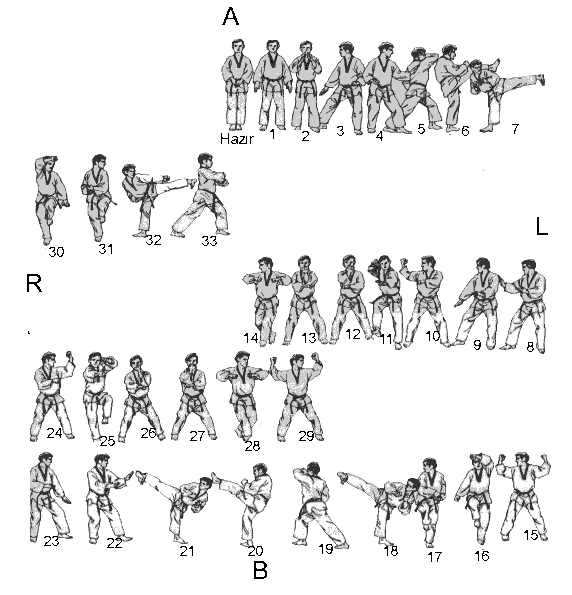 